Уважаемые жители Волгограда!Мероприятие по профилактике чрезвычайных ситуаций природного и техногенного характера приобретают все более острый и актуальный характер. Не только в России, но и во всем мире нарастает озабоченность в связи с возрастающим количеством ежегодно возникающих чрезвычайных ситуаций природного и техногенного характера, увеличением их масштабов, ростом потерь и ущерба. Складывающаяся обстановка требует принятия мер по совершенствованию управления безопасностью. Но даже самые эффективные меры по предотвращению не могут свести риск возникновения чрезвычайных ситуаций к нулю. Сегодня исключить чрезвычайные ситуации нельзя, но существенно снизить число, уменьшить масштабы и смягчить последствия чрезвычайных ситуаций возможно.Деятельность мероприятия по профилактике чрезвычайных ситуаций является более важной, чем их ликвидация. Связано это с тем, что социально-экономические результаты превентивных действий по предотвращению чрезвычайных ситуаций (снижение потерь и ущерба) могут быть более эффективными для граждан, общества и государства. С экономической точки зрения это обходится в десятки, а иногда и сотни раз дешевле, чем ликвидация последствий техногенных аварий и стихийных бедствий.Мероприятия по профилактике чрезвычайных ситуаций - это комплекс мероприятий, проводимых заблаговременно и направленных на максимально возможное уменьшение риска возникновения чрезвычайных ситуаций, а также на сохранение здоровья людей, снижение размеров ущерба природной среде и материальных потерь в случае их возникновения. Это понятие характеризуется также как совокупность мероприятий, проводимых федеральными органами исполнительной власти, органами исполнительной власти субъектов Российской Федерации, органами местного самоуправления и организационными структурами РСЧС, направленных на предотвращение чрезвычайных ситуаций и уменьшение их масштабов в случае возникновения. Предупреждение чрезвычайных ситуаций основано на мерах, направленных на установление и исключение причин возникновения этих ситуаций, а также обусловливающих существенное снижение потерь и ущерба в случае их возникновения.Мероприятия по профилактике чрезвычайных ситуаций как в части их предотвращения (снижения рисков их возникновения), так и в плане уменьшения потерь и ущерба от них (смягчения последствий) проводятся по следующим направлениям:– мониторингу и прогнозированию чрезвычайных ситуаций;– рациональному размещению производительных сил по территории страны с учетом природной и техногенной безопасности;– предотвращению в возможных пределах некоторых неблагоприятных и опасных природных явлений и процессов путем систематического снижения их накапливающегося разрушительного потенциала;– предотвращению аварий и техногенных катастроф путем повышения технологической безопасности производственных процессов и эксплуатационной надежности оборудования;– разработке и осуществлению инженерно-технических мероприятий, направленных на предотвращение источников чрезвычайных ситуаций, смягчение их последствий, защиту населения и материальных средств;– декларированию промышленной безопасности;– лицензированию деятельности опасных производственных объектов;– страхованию ответственности за причинение вреда при эксплуатации опасного производственного объекта;– проведению государственной экспертизы в области предупреждения чрезвычайных ситуаций;– государственному надзору и контролю по вопросам природной и техногенной безопасности;– информированию населения о потенциальных природных и техногенных угрозах на территории проживания;– подготовке населения в области защиты от чрезвычайных ситуаций.Огромный потенциал в деле снижения рисков чрезвычайных ситуаций заключается в использовании для оперативного информирования и оповещения населения комплексной системы, включающей в себя федеральные, региональные и местные информационные центры, соединенные с различными оконечными устройствами отображения информации. Такими устройствами в местах массового пребывания людей являются наружные и внутренние электронные табло с видеокамерами (для обеспечения обратной связи и профилактического наблюдения). На указанные устройства может выводиться информация о возможных чрезвычайных ситуациях, характере их поражающих факторов, правилах безопасного поведения, сигналы оповещения. В настоящее время особое значение приобретает борьба с терроризмом. В связи с этим разрабатывается и осуществляется комплекс следующих мероприятий:– уточнение перечня объектов и систем жизнеобеспечения, наиболее вероятных для проведения на них террористических актов;– разработка на объектах экономики мероприятий по предотвращению несанкционированного проникновения посторонних лиц и прогнозирование возможных чрезвычайных ситуаций на них в случае террористических актов;– внедрение системы страхования ответственности за причинение вреда гражданам, в том числе и от аварий в результате террористических актов;– осуществление лицензирования деятельности опасных производств, декларирование безопасности и повышение готовности к локализации и ликвидации аварий, в том числе в результате террористических актов; подготовка специальных разведывательных групп для обнаружения и идентификации опасных веществ,использование которых возможно при совершении террористических актов;– определение перечня и разработка специальных мероприятий по обнаружению и обезвреживанию средств совершения технологических террористических актов.В качестве профилактических мер на объектах целесообразно использовать следующее:– ужесточение пропускного режима при входе и въезде на территорию;– установка систем сигнализации, аудио и видеозаписи;– тщательный подбор и проверка кадров;– использование специальных средств и приборов обнаружения взрывчатых веществ;– организация и проведение совместно с сотрудниками правоохранительных органов инструктажей и практических занятий с работающим персоналом;– регулярный осмотр территорий и помещений.Будьте внимательны и осторожны. Не медлите с вызовом помощи по телефонам:-  единый телефон вызова экстренных оперативных служб «112»,-  службы спасения Волгограда – «089»  Комитет гражданской защиты населенияадминистрации Волгограда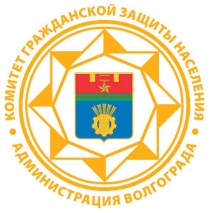 ИНФОРМАЦИЯ «Мероприятия по профилактике чрезвычайных ситуаций природного и техногенного характера»